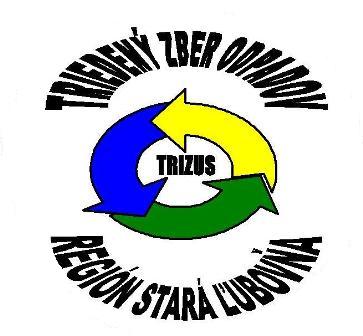 v projekteProjekt v roku 2016 vo výške 19 440,00 €  finančne podporilRECYKLAČNÝ FOND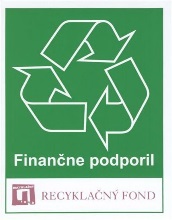 Mesto Stará Ľubovňa a ostatné obce/mestá, sú spojené už dlhodobo v realizácii spoločného projektu TRIZUS (TRIedený Zber U Spotrebiteľa), predmetom ktorého je triedený zber odpadov predovšetkým z komunálnych odpadov, so zameraním na nasledujúce komodity Recyklačného fondu: sklo, papier, plasty, viacvrstvové kombinované materiály (VKM) – kompozity,kovy. V jednotlivých v projekte zúčastnených obciach/mestách sa zabezpečuje triedený zber príslušných komodít. Vytriedené komodity sú zhromažďované do existujúceho zberného dvora, ktorý bol vybudovaný v meste Stará Ľubovňa pre celý región a ktorého prevádzkovateľom je EKOS, spol. s r. o. Stará Ľubovňa (jej jediným a 100 % spoločníkom je Mesto Stará Ľubovňa).Mesto Stará Ľubovňa ako okresné mesto je v propagácii triedeného zberu odpadov osobitne aktívne a presadzuje aj v rámci Ľubovnianskeho regionálneho združenia miest a obcí okresu Stará Ľubovňa spoločné aktivity v tejto oblasti a udržanie jednotného systému triedeného zberu, ktorý už priniesol svoje výsledky. Donáškový spôsob u obyvateľov – bytové domy (BD - bytovky, paneláky)Na verejných priestranstvách pri bytových domoch sú vybudované zberné miesta, ktorých súčasťou sú aj špeciálne maloobjemové kontajnery (ŠMOK) určené na zber plastov, skla, papiera, kovových obalov a VKM.Obyvatelia si vo svojich domácnostiach sami vytvoria systém zhromažďovania vybraných druhotných surovín (do krabíc, do opotrebovaných plastových tašiek apod.) a podľa potreby takto zhromaždené suroviny zo svojich domácností donášajú do špeciálnych zberných  kontajnerov.Vyprázdňovanie ŠMOK (interval vývozu surovín) je spravidla 1x mesačne.Odber od domu u obyvateľov – rodinné domy (RD)Obyvatelia RD si vo svojich domácnostiach sami vytvoria priestor na umiestnenie vriec a zhromažďovanie vybraných druhotných surovín (v pivnici, v komore, pri bránke, v kôlni apod.).Zaplnené vrece s druhotnou surovinou vyloží domácnosť daného RD pred bránku v deň, realizovania vývozu, deň je vyznačený v kalendári, ktorý vždy obdrží každá domácnosť na príslušný rok.Odber  surovín sa  vykonáva výmenným spôsobom – pracovníci odbernej služby vymenia plné vrece za prázdne (priložením k nádobe, do vchodu, do schránky, apod.).Odber a výmena  vriec - interval vývozu surovín – je spravidla 1x mesačne.Odber RECY- vriec od podnikateľovPodnikatelia sú a budú do systému zapojení prostredníctvom RECY-vriec alebo ŠMOK. Podnikateľom sa poskytnú zberné vrecia alebo kontajnery na druhotnú surovinu a podľa množstva produkcie je dohodnutý aj harmonogram odberov. 